Ce qu’il faut savoir pour l’admission et le début des coursDEMANDE D’ADMISSIONVous devez remplir une demande d’admission pour vous inscrire à un programme d’étude.Vous pouvez remplir le formulaire de demande d’admission en ligne à l’adresse suivante : www.usherbrooke.ca/admission/dossier-dadmission/deposer-votre-demandeVotre demande d’admission doit être faite avant la date limite :Avant le 1er août pour la session d’automneAvant le 1er décembre pour la session d’hiverVous devez fournir des pièces justificatives (relevés de notes, diplôme, trois formulaires de recommandation) avant la date limite à l’adresse suivante :Bureau de la registraireUniversité de Sherbrooke2500, boul. de l’UniversitéSherbrooke (Québec)CANADA  J1K 2R1Les personnes qui ont fait des études précédentes à l’Université de Sherbrooke n’ont pas à fournir de relevés de notes pour ces études.	Les formulaires de recommandation sont disponibles sur le site de l’adaptation scolaire et sociale à l’adresse suivante : www.usherbrooke.ca/as/programmes-detudes/ 2e-cycle/formulaire-de-recommandation/Vous devrez payer les frais d’ouverture de votre dossier.Après l’analyse de votre dossier, vous recevrez du bureau de la registraire une réponse à laquelle vous répondrez pour confirmer votre décision.Votre demande d’admission doit être faite à titre d’étudiante ou d’étudiant régulier.INSCRIPTION À UNE OU À PLUSIEURS ACTIVITÉS PÉDAGOGIQUESVous recevrez, par la poste à votre adresse de correspondance, une fiche d’inscription que vous devrez signer pour une date précise et retourner au secrétariat du Département d’études sur l’adaptation scolaire et sociale.Si vous négligez de signer la fiche d’inscription et de l’acheminer au secrétariat, vous ne pourrez pas assister à l’activité pédagogique. Dans le même envoi postal, l’adresse Internet de L’abécédaire sera indiquée. Ce document renferme des informations importantes au bon déroulement de votre formation.Vous devrez, une fois admis, activer votre code de courriel @USherbrooke.ca/ Toute la correspondance se fait par cette adresse. La procédure est indiquée à l’adresse suivante : http://www.usherbrooke.ca/vers/mondossier/  MODALITÉS DE COURSLe microprogramme est conçu pour les personnes occupant un emploi à temps plein. Aucun cours ne pourra exiger votre présence pendant un jour de semaine. Les cours se donnent les soirs de semaine. Le département n’est pas en mesure d’annoncer les horaires précis plus tôt que quelques semaines avant le début de chaque session.Les cours sont offerts aux sessions d’automne et d’hiver.Le microprogramme comporte cinq (4) cours de trois (3) crédits.POUR NOUS JOINDRELIENS UTILESCoûts des études Documents officiels  Dossier étudiant (courriels et CIP)  Règlement des études Site du département 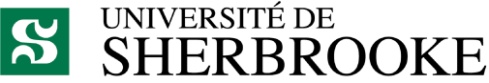 Faculté d’éducationDépartement d’études sur l’adaptation scolaire et socialeProgrammes de 2e cycleAdresse postale : 	Adaptation scolaire et sociale	Faculté d’éducation	Université de Sherbrooke	2500, boulevard Université	Sherbrooke, Québec,  J1K 2R1Courrier électronique : ass.adultes@USherbrooke.caTéléphone : 819 821-8000, poste 62447Télécopieur : 819 821-8230